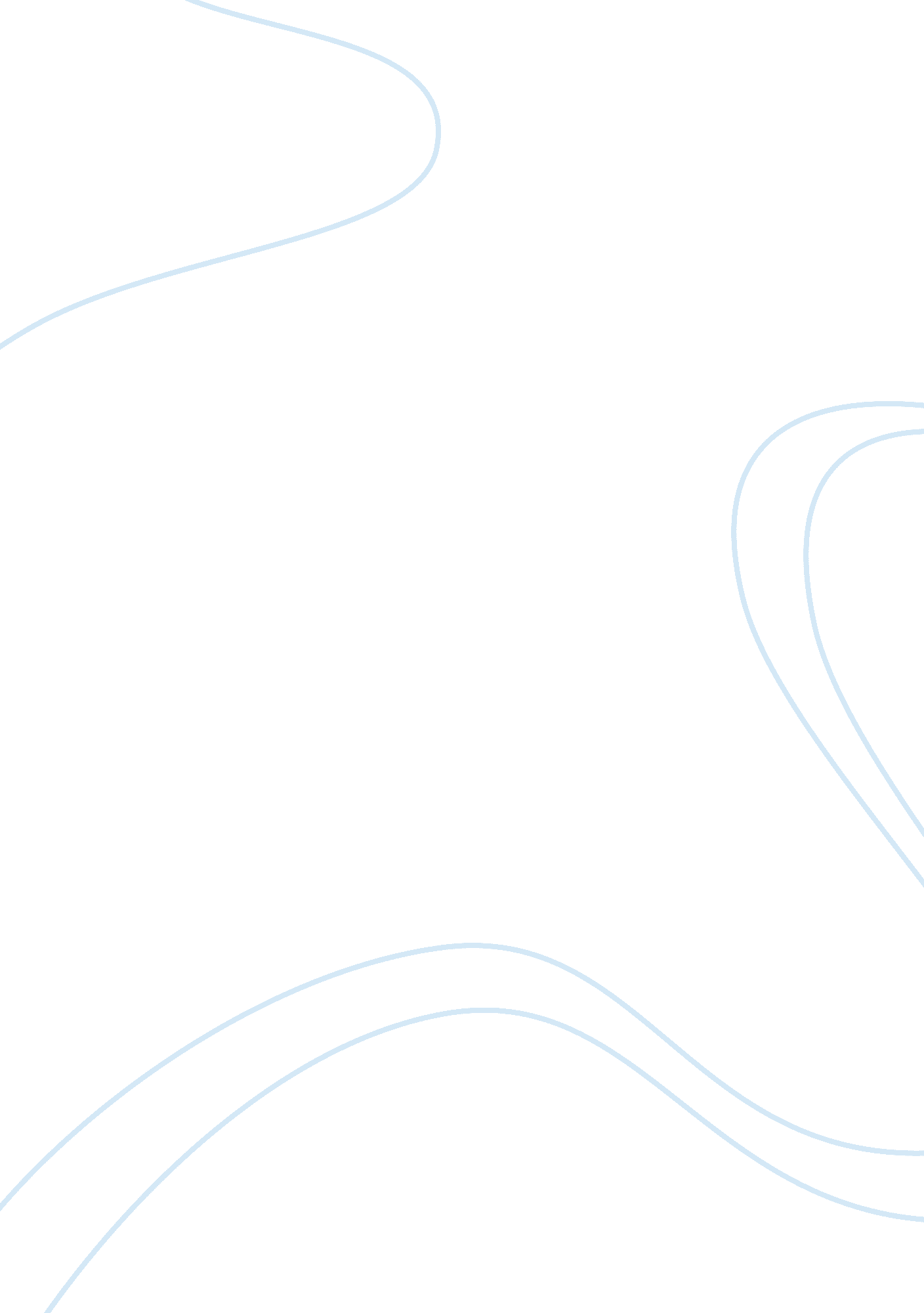 Eleven by sandra cisneros essay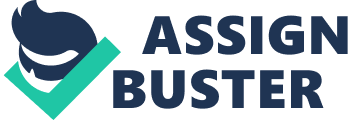 The message that the short narrative Eleven by Sandra Cisneros tells is that even though you get older you’re still all the same ages you were earlier. Rather you be five and have to sit on you’re mas lap because you’re scared or when you’re 10 and you might state something stupid. Sandra uses the element imagination rather a spot in her short narrative. “…When I put one arm through one arm of the jumper that smells like bungalow cheese. and so the other arm through the other and stand at that place with my weaponries apart like if the jumper hurts me and it does. all itchy and full of sources that aren’t even mine. This peculiar sentence truly describes how atrocious the jumper must be. she says that one arm of the sleeve odors like bungalow cheese and the other is antsy and full of sources that aren’t even hers. The mental image I got from that was a jumper that was a large. ugly. and smelly piles of a really antsy ruddy jumper. Another component of voice Sandra uses is enunciation. “ Only today I wish I didn’t have merely eleven old ages rattling inside me like pennies in a Sn Band-Aid box. This illustration of enunciation was one that would lodge out the remainder of the narrative. Alternatively of stating I wish I were older than 11. Sandra uses enunciation to stress how much she would love to be older than 11. All in all Sandra does an unbelievable occupation throughout the book in utilizing elements of voice to portray Rachel. non merely did she uses imagination and enunciation but she used item. sentence structure. and tone. She really nicely depict how all people will return back to yesteryear ages. Overall. she uses many elements of voice to picture the message of this narrative. 